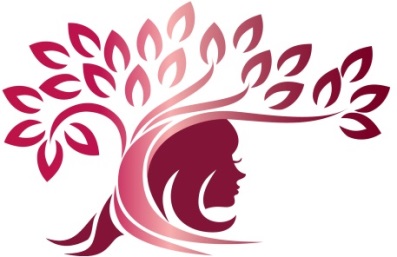 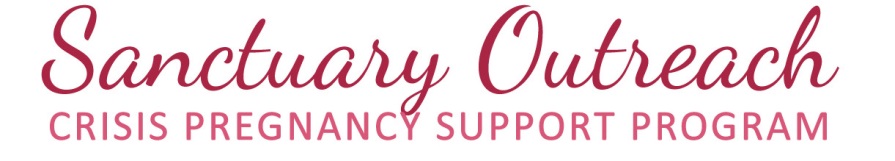 Mentorship VolunteerQualifications: Mentorship volunteers must be reliable, compassionate, and able to handle sensitive, confidential information. Previous experience with crisis support or mentorship is an asset. Ideally mentors have also been through pregnancy and/or motherhood themselves.Time Commitment:The time commitment for volunteering as a mentor is flexible. When partnered with a woman in need (long-term mentorship), mentor and mentee will decide together how often to meet and for how long. When doing short-term mentorship, volunteers can simply respond to opportunities when they are available. Role Description:Mentorship volunteers can be short-term or long-term. Short-term mentorship volunteers support pregnant women in need by doing intake meetings in the office, where they assess a woman’s needs and help her to find resources by creating a plan of care. Long-term mentorship volunteers support pregnant women in need through a sustained relationship, offering friendship and advice as the woman navigates pregnancy and motherhood. These relationships are negotiated by the mentor and mentee at the onset of the mentorship and are loosely monitored by the project coordinator.Screening & Training Checklist:Complete volunteer applicationAttach resume & signed statement of beliefsInclude names & contact for 2 referencesInterview with project coordinatorPolice record check (with vulnerable sector screening)Peer support trainingResource guide training